NIFTY PREDICTION FOR 22/06/2017:NIFTY TAKEN SUPPORT NEAR 9610 AND BOUNCE CLOSED ABOVE SAR.SAR: 9620NS.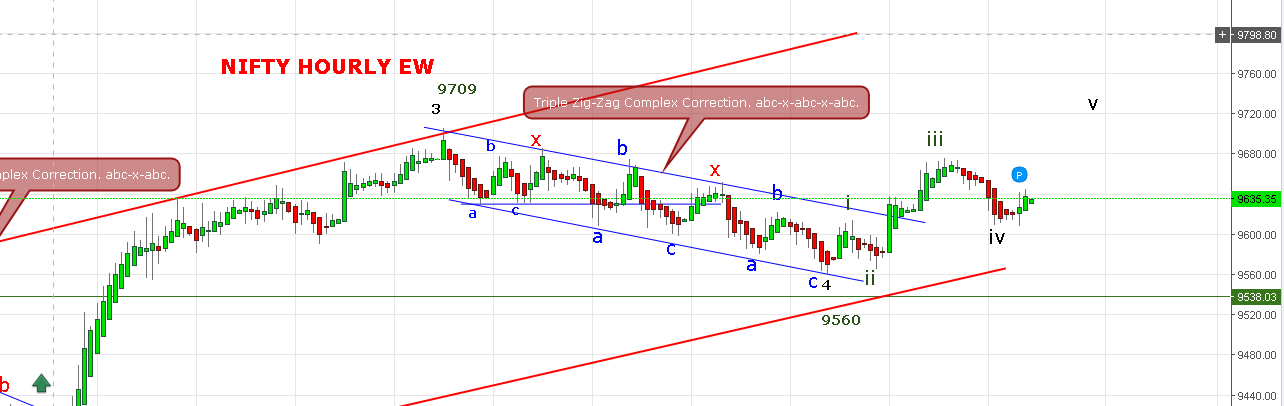 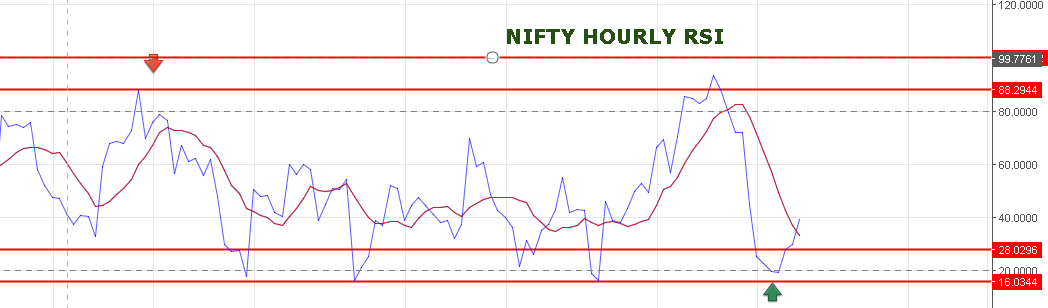 HOLDING LONG BOOK PART PROFIT NEAR 9710-9750 LEVEL.STOP 9603NS.REENTER IF TRADE ABOVE 9625 AFTER HITTING STOP. SHORT ONLY @9600 NS STOP 9630NS.TARGET 9565-9520NS.OPTION:HOLD 9600CE STOP 70 BY CLOSING.BUY 9800PE TRADE BELOW 9600NS.